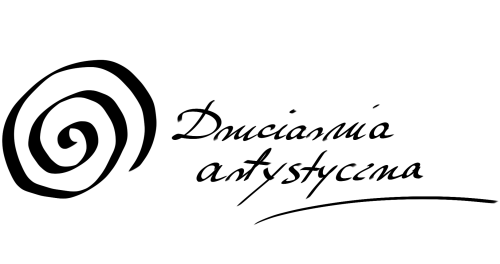 FORMULARZ REKLAMACJI TOWARUDATA:   ……………………………………………..DANE KLIENTA …………………………………………………………………………………………………………………..DANE TOWARU REKLAMOWANEGODOKŁADNY OPIS WADOCENA DZIAŁU REKLAMACJI(pole wypełnia pracownik/rzeczoznawca)…..................................................                                        …....................................................Podpis sprawdzającego reklamację                              Zapoznałem się z warunkami reklamacji                                                                                                                        Podpis NabywcyIMIĘ, NAZWISKOADRESNUMER ZAMÓWIENIATELEFONE-MAILPRODUCENTNAZWA PRODUKTURODZAJ PRODUKTUDATA NABYCIA DOWÓD ZAKUPUCENA ZAKUPUKOD PRODUKTUDATA POWSTANIA WADYŻĄDANIE REKLAMUJĄCEGOProsimy o dołączenie do formularza dowodu zakupu. Sprzedawca ustosunkuje się do zgłoszeniareklamacyjnego w ciągu 14dni kalendarzowych licząc od dnia otrzymania zgłoszenia. Informacjęna temat złożonej reklamacji można uzyskać pod numerem telefonu +48 509 973 973, bądź wysyłajączapytanie na adres e-mail: sklep@druciarniaartystyczna.pl